Ноосферные сдвиги эпох и переломы истории по-новому ставят перед философским сообществом старые вопросы об онтологических основаниях человеческого общежития и социальных взаимодействий, а также новые вопросы о том, насколько устойчиво коллективное чувство реального перед стихией новой цифровой социальности.Чем острее разгорается борьба несовместимых миропредставлений, тем глубже предстоящее погружение философии к началам становления интерсубъективных миров нашей неопределённой современности.Организаторы:Рабочие языки конференции: русский, английский.Форма участия:На конференции ФИКОС-2024 предусмотрена очная форма участия, которая предполагает устный доклад в одной из секций конференции, а также возможность принять участие в других секциях в качестве слушателя. Онлайн-формат предусмотрен только для устных докладов участников из удаленных от Ижевска городов России и зарубежных стран.Направления работы конференции:По итогам конференции предполагается публикация статей в журналах 1. «Дискурс Пи» (РИНЦ, ВАК)2. «Вестник Удмуртского университета Серия Философия. Психология. Педагогика» (РИНЦ, ВАК)Как стать участником конференции:Для участия в конференции необходимо до 15 января 2024 года 1. Заполнить регистрационную форму, размещенную по адресу https://forms.gle/m6JBBqyH5STFPcar9 2. Выслать тезисы на электронный адрес fikos2024@yandex.ru с пометкой «тезисы ФИКОС-2024»Оргкомитет обязуется рассмотреть заявку до 24 января 2023 года. Участникам, чьи заявки прошли отбор, будет выслано официальное приглашение в обратном письме. Оргкомитет не оплачивает проезд и проживание участников. Оргвзнос 500 руб.Важные даты:1. Подача заявки до 15 января 2024 года2. Прием тезисов от участников конференции до 15 января 2024 года.3. Ответ оргкомитета до 24 января 2023 года4. Оргвзнос до 19 февраля 2024 года 5. Проведение конференции 1-2 марта 2024 годаОформление статьи:Требования к оформлению тезисов по ссылке:ПРАВИЛА ДЛЯ АВТОРОВ - Google Документы.  Оргкомитет оставляет за собой право отклонить заявку, если тезисы не соответствует правилам оформления, содержанию, указанному аннотации, или нормам этики научного исследования. Оргкомитет оставляет за собой право выбирать поступивший материал для рекомендации к публикации в журналах.По всем вопросам, уточнениям и предложениям обращаться к ответственному секретарю конференции Алексею Андреевичу Шамшурину тел. +79512064039, +7 (3412) 916-196.Будем рады видеть Вас на конференции ФИКОС-2024С уважением, ОргкомитетАдрес оргкомитета конференции: 426034, г. Ижевск, улица Ломоносова, 10, Удмуртский государственный университет, корпус 6, Институт истории и социологии, кафедра философии и гуманитарных дисциплин.ДОПОЛНИТЕЛЬНЫЕ МАТЕРИАЛЫ Материалы с предыдущих конференцийФИКОС-2020. Видеозапись докладов clck.ru/NZE7F Фото clck.ru/34qMXyФИКОС-2022 Видеозапись докладов clck.ru/34qMBS Фото clck.ru/34qMeBПримеры публикаций по итогам прошлых конференций1. Пономарёв А.М. Технологии искусственного интеллекта в контексте современной трансформации социальности // Дискурс-Пи. 2022. Т. 19. № 4. С. 159–177. Ссылка clck.ru/34qNrF2. Ломаев С.Л., Ломаева Н.С. Технократический нарратив о рациональном управлении в контексте развития технологий искусственного интеллекта // Дискурс-Пи. 2022. Т. 19. № 4. С. 178–194. Ссылка clck.ru/34qNsJ3. Попов Д.В. Искусственный интеллект: между человечностью и бесчеловечным // Дискурс-Пи. 2022. Т. 19. № 3. С. 138–156. Ссылка clck.ru/34qP3J4. Журбина И.В. Неолиберальный тип демократии: стратегия «исключения» политического // Дискурс-Пи. 2022. Т. 19. № 3. С. 70–85. Ссылка clck.ru/34qNykПамятка участника конференции ФИКОС-2024.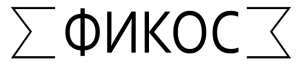 Международная научная конференция ФИКОС-2024«Философские контексты: неопределенность современности и социальные онтологии»1 – 2 марта 2024 годаг. Ижевск, РоссияФГБОУ ВО «Удмуртский государственный университет»Институт истории и социологииКафедра философии и гуманитарных дисциплинРоссия, г. Ижевск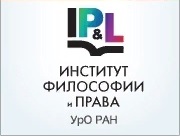 Институт философии и права УрО РАН (Удмуртский филиал)Россия, г. Ижевск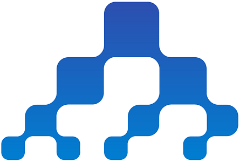 Удмуртский федеральный исследовательский центр УрО РАНРоссия, г. ИжевскИнститут социальных исследований и развития культурных структурБолгария, г. СофияУдмуртская республиканская общественная организация «Союз научных и инженерных общественных отделений»Россия, г. Ижевск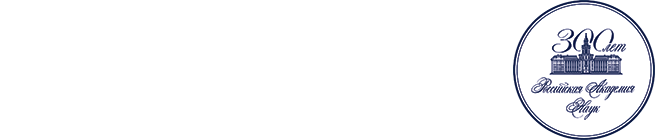 Научный журнал «Дискурс-Пи» («Discourse-P»)Россия, г. ЕкатеринбургСекция 1.Становление мыслимых миров: наука и техникакандидат философских наук, доцент философского факультета ФГБОУ ВО «Московский государственный университет имени М. В. Ломоносова»А. В. ЧусовСекция 1.Становление мыслимых миров: наука и техникакандидат физико-математических наук, главный специалист центра онтологического моделирования, старший научный сотрудник УдмФИЦ УрО РАНС. Л. ЛомаевСекция 2.Генетическая биорациональность или воображаемые конструкциидоктор философских наук, руководитель сектора гуманитарных экспертиз и биоэтики Института философии РАНО. В. ПоповаСекция 2.Генетическая биорациональность или воображаемые конструкциикандидат философских наук, доцент кафедры истории, теории и практики социальных коммуникаций ФГБОУ ВО «Удмуртский государственный университет»И. В. ЖурбинаСекция 3.Цифровая социальностькандидат философских наук, заведующая кафедрой философии и гуманитарных дисциплин ФГБОУ ВО «Удмуртский государственный университет»Н. Б. ПоляковаСекция 3.Цифровая социальностьдоктор философских наук, директор Удмуртского филиала Института философии и права УрО РАНА. М. ПономаревСекция 4. Современная социальная онтология в зеркале российской онтологической традиции доктор философских наук, профессор кафедры социальной философии ФГАОУ ВО "Российский университет дружбы народов имени Патриса Лумумбы"А. М. ОреховСекция 4. Современная социальная онтология в зеркале российской онтологической традиции доктор философских наук, профессор кафедры социально-гуманитарных дисциплин ФГБОУ ВО «Удмуртский государственный аграрный университет»С. И. ПлатоноваКруглый столФилософские школы современной России: согласия и толкиФилософские школы современной России: согласия и толкиФилософские школы современной России: согласия и толкиРегистрационная формаОткрыта до 15 января 2024 годаhttps://docs.google.com/forms/d/e/1FAIpQLScgWWluFuLvDVg2xZXHN6pvvvESJif7oIcstV2wRM_O-Ioc_w/viewform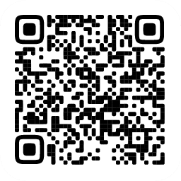 Образец оформления тезисовhttps://docs.google.com/document/d/1Ne62-HoBopc3vrejASpg2iB982R4ASHrROAWRtUxLq4/edit 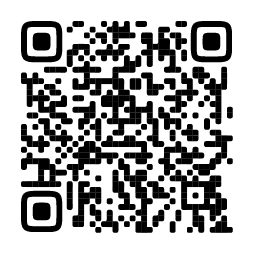 Прием тезисов Открыт до 15 января 2024 годаfikos2024@yandex.ruПисьмо с пометкой «тезисы ФИКОС-2024»Место и время проведения конференции1-2 марта 2024 годаНаучная библиотека УдГУ.Ижевск, ул. Ломоносова, 4Б.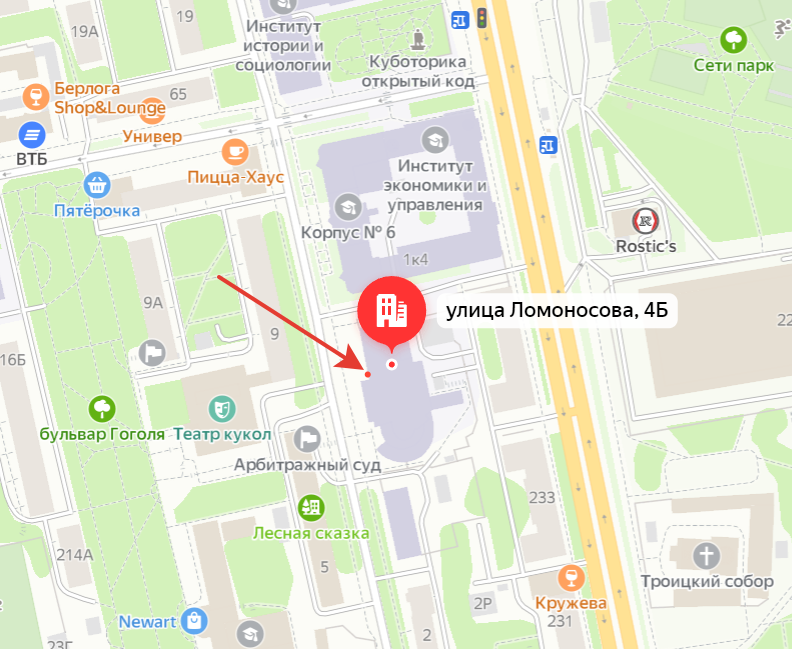 